衡阳幼高专学籍管理工作流程图新生学籍办理流程图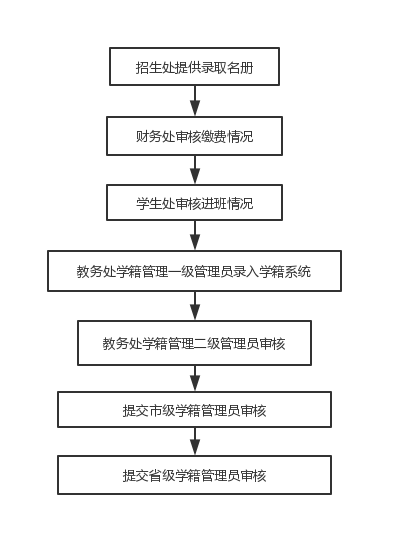 学籍异动办理流程图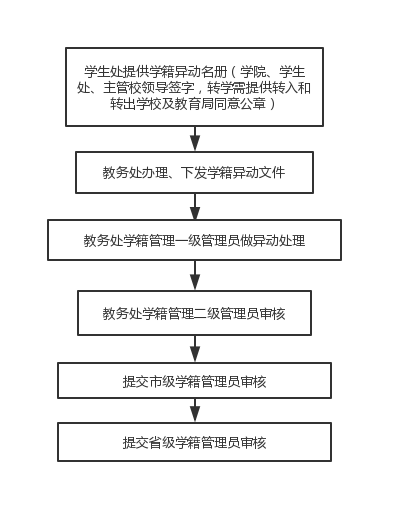 办理休学、退学手续流程图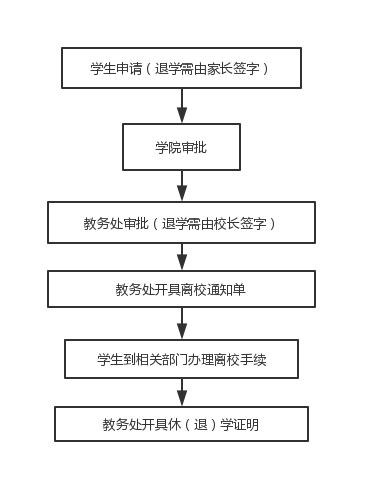 办理复学手续流程图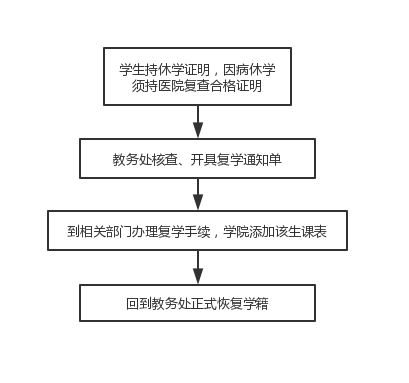 